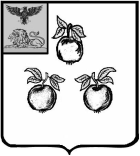 БЕЛГОРОДСКАЯ ОБЛАСТЬАДМИНИСТРАЦИЯ МУНИЦИПАЛЬНОГО РАЙОНА«КОРОЧАНСКИЙ РАЙОН» РАСПОРЯЖЕНИЕКороча26 сентября 2023 г.                                                                                                            № 470а-рО проведении конкурса по предоставлению субсидий из бюджета Корочанского районанекоммерческим организациям на реализацию социально значимых проектовВ соответствии с постановлением администрации муниципального района «Корочанский район» от 6 февраля 2023 года № 40 «Об утверждении Порядка предоставления субсидий из бюджета Корочанского района некоммерческим организациям на реализацию социально значимых проектов»:1. Провести конкурс по предоставлению субсидий из бюджета Корочанского района некоммерческим организациям на реализацию социально значимых проектов, прием документов для участия в конкурсе начинается         с 25 октября 2023 года в 00 часов 00 минут и заканчивается 23 ноября 2023 года в 23 часа 59 минут.2. Директору МКУ «Административно-хозяйственный центр обеспечения деятельности органов местного самоуправления муниципального района «Корочанский район» Кладиенко Е.А. обеспечить опубликование настоящего распоряжения на официальном сайте органов местного самоуправления муниципального района «Корочанский район».3. Контроль за исполнением распоряжения возложить на заместителя главы администрации района по социальной политике Бычихину Т.В.Первый заместительглавы администрации района –председатель комитета финансови бюджетной политикиЛ.С. Мерзликина